Commitment InsuranceName and Surname:By attaching this form, I have the commitment to get the following documents by the beginning of my stay at the Universidad de Cádiz:European Health Insurance card or private insurance to have health cover during my stay in Spain.I commit to purchase an insurance policy that covers, at least:Medical and Health Care.Repatriation or medical transport of myself in case of injury or sickness.Repatriation or transportation of myself in case of death, Accidents, and Personal Liability.Signature:Date:Universidad de Cádiz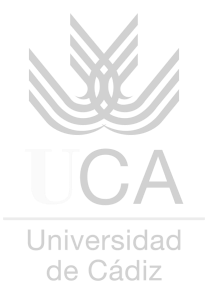 Vicerrectorado de Internacionalización,Oficina de Internacionalización.956015883. Fax: 956015895https://internacional.uca.es/internacionalizacion@uca.es